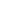 Dobrý den,

 stále platí možnost zdarma využívat naše výukové programy žáky v domácnosti. Tato nabídka je stále platná, všechny programy, které má naše škola zakoupené v on-line verzi, jsou přístupné i Vašim žákům pod jednotným PINem:

87D9

Pro přístup k výukovým programům je potřeba nainstalovat naši aplikaci DidaktaCZ projektor z tohoto linku (pokud tak žáci neučinili již během roku 2020). Po spuštění je nutné zadat výše uvedený PIN. (více informací o projektoru zde)